参考様式第３号　　　地域防犯カメラの設置個所及び撮影範囲を示した図面等１　地域防犯カメラを設置する箇所　　那須塩原市〇〇町〇〇番地〇２　設置箇所及び撮影範囲を示した図面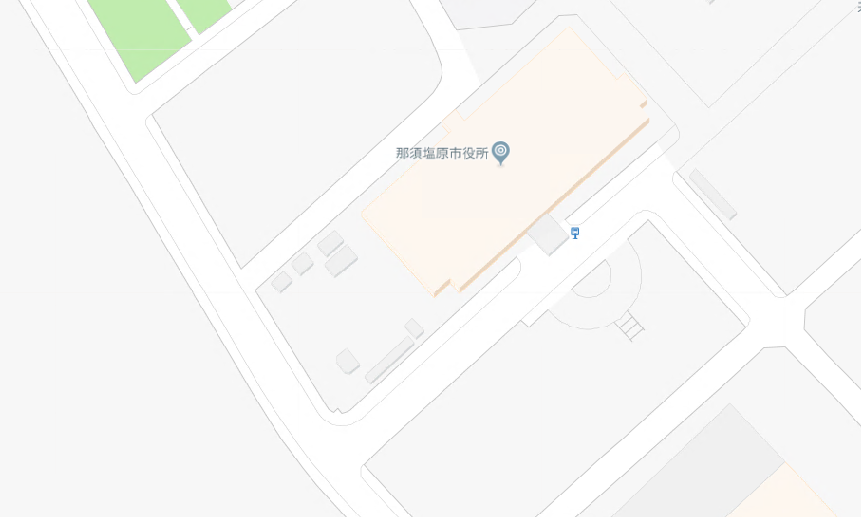 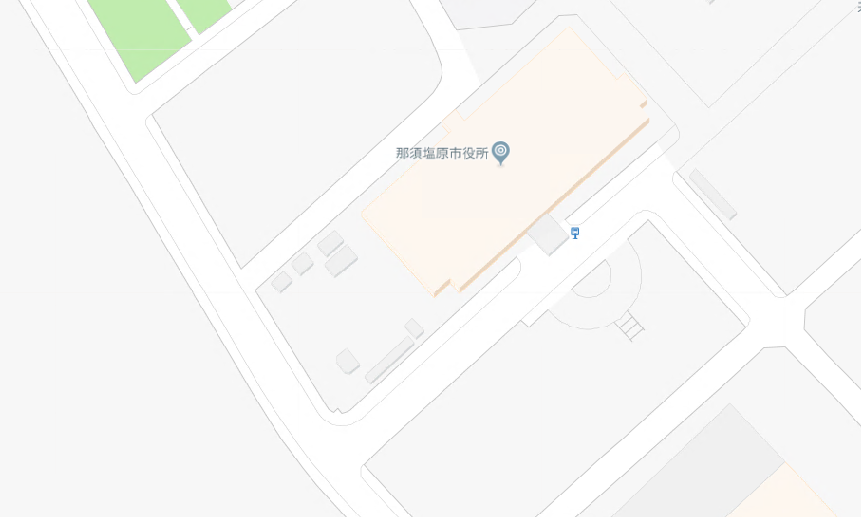 